INDICAÇÃO Nº 649/2021Sugere ao Poder Executivo Municipal a realização de estudos visando à instalação de ondulação transversal (lombada) em frente ETEC Professor Doutor José Dagnoni na Avenida Antônio Pedroso, Cidade Nova.Excelentíssimo Senhor Prefeito Municipal, Nos termos do Art. 108 do Regimento Interno desta Casa de Leis, dirijo-me a Vossa Excelência para sugerir que, por intermédio do Setor competente, sejam realizados estudos visando à instalação de ondulação transversal (lombada), ou a instalação de outros dispositivos redutores de velocidade na Avenida Antônio Pedroso, próximo a ETEC - Cidade Nova. Justificativa:                     Conforme relato dos Munícipes e Alunos e moradores do bairro, procuraram por este vereador buscando por providências, referente à instalação de ondulação transversal (lombada) ou a instalação de outros dispositivos redutores de velocidade em frente ETEC Professor Doutor José Dagnoni. Alguns motoristas imprudentes trafegam nesta via em velocidades muito superior à permitida, colocando em risco a travessia de pedestre, moradores e Alunos do local, e assim fazendo que munícipes venha ate mesmo perder o seu transporte público, a instalação de uma ondulação transversal (lombada) ou outros dispositivos redutores de velocidade, poderia sanar ou amenizar os problemas“Palácio 15 de Julho”, em 09 de fevereiro de 2.021.JESUS                 Valdenor de Jesus G. Fonseca	   -Vereador-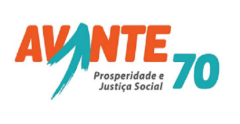 